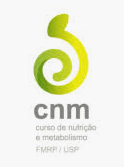 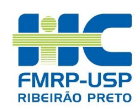 RECEITA DE IOGURTE NATURAL CASEIROINGREDIENTES:1 LITRO DE LEITE (INTEGRAL OU DESNATADO)1 COPO (170 ML) DE IOGURTE NATURALMODO DE PREPAROFERVA O LEITE E ESPERE ESFRIAR ATÉ ATINGIR UMA TEMPERATURA MORNA (40°C);SEPARE UM RECIPIENTE COM TAMPA;COLOQUE NESTE RECIPIENTE 1 COPO DE IOGURTE NATURAL E 1 COPO DE LEITE AQUECIDO E DILUA BEM;ACRESCENTE O RESTANTE DO LEITE AQUECIDO E MISTURE BEM;TAMPE O RECIPIENTE E O ENVOLVA COM UMA TOALHA DE MESA DOBRADA PARA MANTE-LO AQUECIDO;COLOQUE O RECIPIENTE EM UM LOCAL QUE MATENHA O CALOR POR 8 HORAS (POR EXEMPLO: FORNO DE MICROONDAS DESLIGADO OU FORNO CONVENCIONAL DESLIGADO);APÓS 8 HORAS LEVE O IOGURTE NATURAL À GELADEIRA E O MANTENHA REFRIGERADO.DICA: VOCÊ PODERÁ RESERVAR 1 COPO DE IOGURTE NATURAL CASEIRO PARA PREPARAR OUTRA RECEITA.